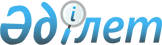 О признании утратившим силу постановления акимата Шиелийского района от 19 марта 2018 года № 140 "Об утверждении методики оценки деятельности административных государственных служащих корпуса "Б" местных исполнительных органов Шиелийского района"Решение Шиелийского районного маслихата Кызылординской области от 27 июня 2023 года № 295. Зарегистрировано Департаментом юстиции Кызылординской области 1 июля 2023 года № 8430-11
      В соответствии со статьей 27 Закона Республики Казахстан "О правовых актах", акимат Шиелийского района ПОСТАНОВЛЯЕТ:
      1. Признать утратившим силу постановление акимата Шиелийского района от 19 марта 2018 года № 140 "Об утверждении методики оценки деятельности административных государственных служащих корпуса "Б" местных исполнительных органов Шиелийского района" (зарегистрировано в Реестре государственной регистрации нормативных правовых актов за № 6244).
      2. Настоящее постановление вводится в действие по истечении десяти календарных дней после дня его первого официального опубликования.
					© 2012. РГП на ПХВ «Институт законодательства и правовой информации Республики Казахстан» Министерства юстиции Республики Казахстан
				
      Аким Шиелийского района 

Н. Ахатов
